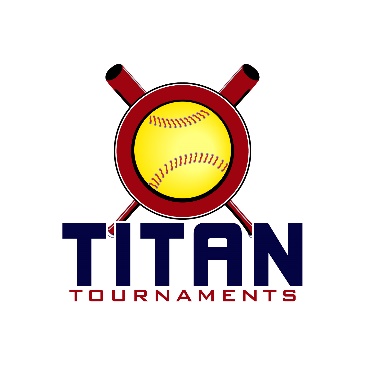           Thanks for playing ball with Titan!	
Park Address: Lamar Murphy Park – 180 IW Davis Rd, Jefferson, GA – 10U and 12UDirector – David: 601-573-3669Park Address: East Jackson Park – 225 Lakeview Drive, Nicholson, GA – 14UDirector: - Mike: 770-676-8950Format: 3 seeding games + single elimination bracket playRoster and Waiver Forms must be submitted to the onsite director upon arrival and birth certificates must be available on site in each head coach’s folder.10U Entry Fee - $395/ 8U Entry Fee - $355/ Spectator Admission - $7 per person
Coaches – 3 passes per team/ Sanction - $35 if unpaid in 2022Please check out the How much does my team owe document.Run rule is 12 after 3, 10 after 4, 8 after 5. Games are 7 innings if time permits.Pitching rule overview – 1. The pitcher’s pivot foot shall maintain contact with the pitcher’s plate until the forward step. Note: a pitcher may take a step back with the non-pivot foot from the plate prior, during, or after the hands are brought together. 
2. Illegal Pitch – Is a ball on the batter. Note: Runners will not be advanced one base without liability to be put out.The on deck circle is on your dugout side. If you are uncomfortable with your player being that close to the batter, you may have them warm up further down the dugout, but they must remain on your dugout side.
Headfirst slides are allowed, faking a bunt and pulling back to swing is allowed.Runners must make an attempt to avoid contact, but do not have to slide.
Warm Up Pitches – 5 pitches between innings or 1 minute, whichever comes first.Coaches – one defensive coach is allowed to sit on a bucket or stand directly outside of the dugout for the purpose of calling pitches. Two offensive coaches are allowed, one at third base, one at first base.
Offensive: One offensive timeout is allowed per inning.
Defensive: Three defensive timeouts are allowed during a seven inning game. On the fourth and each additional defensive timeout, the pitcher must be removed from the pitching position for the duration of the game. In the event of extra innings, one defensive timeout per inning is allowed.
An ejection will result in removal from the current game, and an additional one game suspension. Flagrant violations are subject to further suspension at the discretion of the onsite director.12U Seeding Games are 70 minutes finish the inning – Lamar Murphy Park*Please be prepared to play at least 15 minutes prior to your team’s scheduled start times**12U Bracket Games Are 75 Minutes Finish The Inning – Lamar Murphy Park**Please be prepared to play at least 15 minutes prior to your team’s scheduled start times*10U Seeding Games are 70 minutes finish the inning – Lamar Murphy Park*Please be prepared to play at least 15 minutes prior to your team’s scheduled start times**10U Bracket Games Are 75 Minutes Finish The Inning**Please be prepared to play at least 15 minutes prior to your team’s scheduled start times*10U Bracket Play – Lamar Murphy Park14U Seeding Games are 70 minutes finish the inning – East Jackson Park*Please be prepared to play at least 15 minutes prior to your team’s scheduled start times**14U Bracket Games Are 75 Minutes Finish The Inning – East Jackson Park**Please be prepared to play at least 15 minutes prior to your team’s scheduled start times*TimeFieldGroupTeamScoreTeam8:001SpartanWalton Scrappers 201110-2GA Classics Beauchamp8:002SpartanCG Legacy Gravitt1-5Firecrackers 2K11 Haynes8:003SpartanGA Classics 12U6-0GA Power - Henry9:201TitanSharon Springs10-9Lady Dukes - Rivers9:202TitanLady Dukes – Ellington8-0Atlanta Crush9:203TitanGA Bombers 20101-9GA Shock10:401SpartanWalton Scrappers 20113-8GA Power – Henry10:402SpartanCG Legacy Gravitt5-2GA Classics – Beauchamp10:403TitanSharon Springs2-14WC Extreme 1012:001TitanLady Dukes – Ellington3-7GA Shock12:002TitanGA Bombers 20102-7Lady Dukes - Rivers12:003SpartanGA Classics 12U4-4Firecrackers 2K11 Haynes1:201SpartanWalton Scrappers 20116-4Firecrackers 2K11 Haynes1:202TitanWC Extreme 109-1Lady Dukes - Rivers1:203TitanSharon Springs12-4Atlanta Crush1:204TitanGA Bombers 20103-8Lady Dukes - Ellington2:401SpartanCG Legacy Gravitt3-8GA Classics 12U2:402SpartanGA Power – Henry9-1GA Classics Beauchamp2:403TitanSharon Springs2-11GA Shock2:404TitanAtlanta Crush2-15WC Extreme 10TimeFieldGroupTeamScoreTeam4:001SilverGame 1Spartan 5 SeedLegacy5-7Titan 6 SeedBombers4:002SilverGame 2Titan 5 SeedLady Dukes7-0Spartan 6 SeedClassics4:003SilverGame 3Spartan 4 SeedFirecrackers 3-1Spartan 7 SeedCrush5:301SilverGame 4Winner of Game 1Bombers7-8Titan 4 SeedSharon Springs7:001SilverGame 5Winner of Game 2Lady Dukes8-1Winner of Game 3Firecrackers 8:301SilverChampionshipWinner of Game 4Sharon Springs6-5Winner of Game 5Lady Dukes5:302GoldGame 1Spartan 2 SeedGA Power2-5Titan 3 SeedLady Dukes5:303GoldGame 2Titan 2 SeedShock13-2Spartan 3 SeedScrappers7:002GoldGame 3Winner of Game 1Lady Dukes0-6Titan 1 SeedExtreme7:003GoldGame 4Winner of Game 2Shock14-2Spartan 1 SeedClassics8:302GoldChampionshipWinner of Game 3Extreme7-0Forfeit Winner of Game 4ShockTimeFieldGroupTeamScoreTeam8:004SeedingInferno3-12GA Classics Smith8:005SeedingPlatinum Elite13-3Buford 10U9:204SeedingGA Lady Drive 201210-5MC Black Cobras9:205SeedingAtlanta Vipers 20129-11Team Bullpen 201310:404SeedingInferno9-10Buford 10U10:405SeedingPlatinum Elite0-18GA Classics Smith12:004SeedingGA Lady Drive 201216-3Team Bullpen 201312:005SeedingAtlanta Vipers 20123-5MC Black Cobras1:205SeedingInferno2-26Platinum Elite2:405SeedingBuford 10U2-15GA Classics Smith4:004SeedingGA Lady Drive 201215-3Atlanta Vipers 20124:005SeedingTeam Bullpen 20132-8MC Black CobrasTimeFieldGroupTeamScoreTeam5:204GoldGame 11 SeedClassics5-24 SeedPlatinum 6:504GoldGame 22 SeedLady Drive7-23 SeedCobras8:204GoldChampionshipWinner of Game 1Classics1-23Winner of Game 2Lady Drive5:205SilverGame 15 SeedBullpen17-18 SeedInferno6:505SilverGame 26 SeedBuford6-107 SeedVipers8:205SilverChampionshipWinner of Game 1Bullpen8-11Winner of Game 2VipersTimeFieldGroupTeamScoreTeam8:151TitanLady Prime0-16GA Classics C/W8:152TitanDirty South4-4GA Classics 14U8:153TitanNorth GA Force6-2MFS8:154SpartanMC Black Cobras2-8AP - Hicks9:401TitanLady Prime7-8GA Prime P/C9:402TitanDirty South1-4GA Classics C/W9:403Spartan107 Bomb Squad3-2GA Fury Platinum9:404SpartanSouthern Fire5-6Atlanta Patriots Rawls11:051TitanMFS12-4GA Prime P/C11:052TitanNorth GA Force9-6GA Classics 14U11:053SpartanMC Black Cobras6-13GA Fury Platinum11:054SpartanAP – Hicks11-2Atlanta Patriots Rawls12:301TitanMFS1-0GA Classics C/W12:302TitanNorth GA Force9-2Dirty South12:303Spartan107 Bomb Squad12-2MC Black Cobras12:304SpartanSouthern Fire1-10AP - Hicks1:551TitanGA Classics 14U12-1Lady Prime1:552TitanGA Prime P/C5-2Dirty South1:553Spartan107 Bomb Squad4-2Atlanta Patriots Rawls1:554SpartanSouthern Fire3-17GA Fury PlatinumTimeFieldGroupTeamScoreTeam3:201SilverGame 1Spartan 5 SeedCobras7-6Titan 6 SeedDSO3:202SilverGame 2Titan 5 SeedClassics7-6Spartan 6 SeedSouthern Fire4:452SilverGame 3Spartan 4 SeedPatriots8-1Spartan 7 SeedLady Prime4:451SilverGame 4Winner of Game 1Cobras6-9Titan 4 SeedGa Prime6:151SilverGame 5Winner of Game 2Classics5-4Winner of Game 3Patriots7:451SilverChampionshipWinner of Game 4Prime9-8Winner of Game 5Classics3:204GoldGame 1Spartan 2 SeedBomb Squad1-7Titan 3 SeedClassics3:203GoldGame 2Titan 2 SeedMFS7-2Spartan 3 SeedFury4:454GoldGame 3Winner of Game 1Classics13-5Titan 1 SeedNorth Ga Force4:453GoldGame 4Winner of Game 2MFS2-3Spartan 1 SeedAP6:154GoldChampionshipWinner of Game 3Classics8-9Winner of Game 4AP